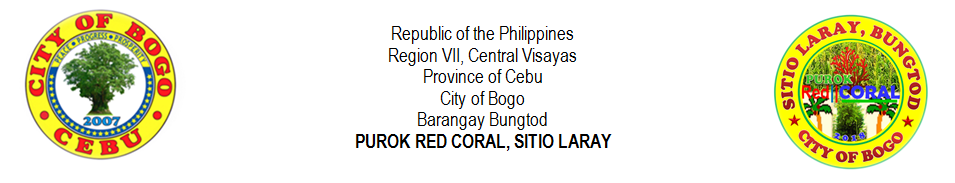 LIST OF SINGLE MALE 2018 (18 and above)Certified by: 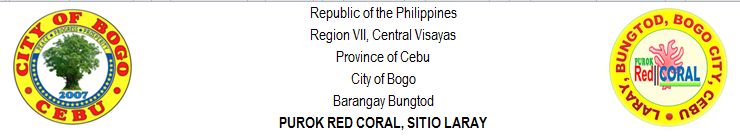 LIST OF SINGLE FEMALE 2018 (18 and above)Certified by: NO.LAST NAMEFIRST NAMEMIDDLE NAMEAGE DATE OF BIRTH1ARPON, CHARLIE BONYNOC23NOVEMBER 20, 19952ATON,FELIX JR.LOPEZ29SEPTEMBER 30, 19893ATON,MARJUNCODERA28AUGUST 30, 19904AWAYAN,JEROMEVILLEGAS26DECEMBER 28, 19925BERNAL,RUBANIECANAMA20AUGUST 15, 19986BERNAL,RUBEN JR.CANAMA18MAY 7, 20007CAMBAL,JORIEVILLEGAS24NOVEMBER 15, 19948EHEM,CHRISTOPHERPABROA30OCTOBER 7, 19889EJARA,REMARAPILANIO28AUGUST 15, 199010LALANTACON,JOHN REILCODERA24MAY 30, 199411MALAIT,WALTERMOMONGAN25MARCH 25, 199312MONTELLANO,JERICYNOC18JULY 27, 200013ORTEGA,FREDIECANAMA33OCTOBER 6, 198514ORTEGA,JESSIE VINCENTMONSALES19DECEMBER 16, 199915ORTEGA,JOMIECANAMA27JANUARY 6, 199116ORTEGA,JOSEPHCANAMA30MARCH 14, 198817ROMAGOS,GLENDOLENVILLEGAS29JANUARY 18, 198918ROMAGOS,JOSE WILLIAM JR.VILLEGAS25MARCH 18, 199319SASING,JONARDPIANDONG29MAY 16, 198920SASING,MARVINPIANDONG35FEBRUARY 9, 198321SEBIAL,JENESTAPAO43AUGUST 25, 197522TAÑARA,CHRISTIAN IANSAYSON19NOVEMBER 10, 199923TILLOR,PERCILITOCAAYON26APRIL21, 199224TILLOR,PRUTO JR.CAAYON29JUNE 4, 198925YNOC,RENEL JAYATON19FEBRUARY 5, 1999262728293031323334353637383940Prepared by:MIRASOL S. TAÑARAPurok SecretaryRIFE D. AVENIDOPurok PresidentNO.LAST NAMEFIRST NAMEMIDDLE NAMEAGE DATE OF BIRTH1ALBURO,JINIEBEBTUMULAK21SEPTEMBER 15, 19972AMORES,RIZAMOMONGAN29OCTOBER 2, 19893ARPON,SHAINA MAEYNOC18SEPTEMBER 24, 20004AVENIDO,JIRAHRECLA24JUNE 2, 19945AWAYAN,GENALYNVILLEGAS22MARCH 9, 19966BERNAL,MARIE RUANCANAMA23MAY 23, 19957CAMBAL,JORILYNVILLEGAS22MARCH 16, 19968CODERA,DIANNEORTEGA43MAY 27, 19759CODERA,MARILYNLEPASANA30NOVEMBER 24, 198810LALANTACON,CHARLIECODERA42MARCH 14, 197611LIPANGLIPANG,IRENEALAMPITAO62JULY 3, 195612ORTEGA,NIÑACANAMA26JANUARY 19, 199213ORTEGA,VICTORIAPACLIPAN72DECEMBER 23, 194614SASING,RYCA JEANYNOC23OCTOBER 26, 199515URSABIA,ELENITAVILLEGAS39JULY 22, 197916VILLEGAS,CLEMENCIAMASUANGAT66NOVEMBER 9, 195217VILLEGAS,PAMPELAMASUANGAT71APRIL 27, 194718VILLEGAS,VIOLETACODERA35JANUARY 8, 198319YNOC,RONELDAATON21OCTOBER 22, 1997202122232425262728293031323334353637383940Prepared by:MIRASOL S. TAÑARAPurok SecretaryRIFE D. AVENIDOPurok President